المعلومات وأهميتهاكلمة "معلومات " في اللغة مشتقة من مادة لغوية ثرية هي مادة ( ع ل م ) وتدور معاني مشتقات هذه المادة في نطاق العقل ووظائفه , فمن معاني مشتقات هذه المادة اللغوية ما يتصل بالعلم أي أدراك طبيعة الأمور , والمعرفة أي القدرة على التمييز , والتعليم والتعلم والدراية والإحاطة واليقين والوعي والأعلام , وفي ضوء ذلك يمكننا القول بأن المعلومات حالة ذهنية، ومن ثم فأنها المورد الذي بدونه لا يمكن للإنسان استثمار أي مورد آخر , وعليه فان المفهوم الاصطلاحي لكلمة ( معلومات ) وبما يتوافق مع ( عصر المعلومات ) الذي نعيشه اليوم ينص على (أن المعلومات سلعة يتم في العادة إنتاجها او تعبئتها بأشكال متفق عليها وبالتالي يمكن الاستفادة منها تحت ظروف معينة في التعليم والأعلام والتسلية او لتوفير محفز مفيد وغني لاتخاذ قرارات في مجالات عمل معينة ) (1) .والمعلومات تأتي من الخبرة , او الملاحظة او البحث او التفاعل او القراءة … الخ , ويستلزم وجود المعلومات توفر وعاء يحويها وهو ما يطلق عليه بالوثيقة او بمصدر المعلومات بأشكالها وأحجامها المختلفة .وللمعلومات بمفهومها المذكور أعلاه ستة أبعاد هي (2) :1- الكمية والتي تقاس بعدد الوثائق , الصفحات , الكلمات , الرسوم , الصور … الخ2- المحتويات وهي معنى المعلومات .3- البنية وهي تشكل المعلومات والعلاقة المنطقية بين نصوصها وعناصرها .4- اللغة وهي الرموز والحروف والأرقام التي يعبر بواسطتها عن الأفكار .5- النوعية وهي التي كون المعلومات كاملة وصحيحة وذات فائدة .6- العمر وهو الفترة الزمنية التي تكون فيها المعلومات ذات قيمة .خصائص المعلومات ومميزاتها :تتميز المعلومات بعدة خصائص أساسية نلخصها فيما يلي (3) :1-خاصية التميع والسيولة , فالمعلومات ذات قدرة هائلة على التشكيل ( إعادة الصياغة ) , فعلى سبيل المثال يمكن تمثيل المعلومات نفسها في صورة قوائم او أشكال بيانية او رسوم متحركة او أصوات ناطقة .2-قابلية نقلها عبر مسارات محددة ( الانتقال الموجه ) او بثها على المشاع لمن يرغب في استقبالها .3-قابلية الاندماج العالية للعناصر المعلوماتية , فيمكن بسهولة تامة ضم عدة قوائم في قائمة او تكوين نص جديد من فقرات يتم استخلاصها من نصوص سابقة .4-بينما اتسمت العناصر المادية بالندرة وهو أساس اقتصادياتها , تتميز المعلومات بالوفرة ، لذا يسعى منتجوها الى وضع القيود على انسيابها لخلق نوع من ( الندرة المصطنعة ) حتى تصبح المعلومة سلعة تخضع لقوانين العرض والطلب , وهكذا ظهر للمعلومات أغنياؤها وفقراؤها وأباطرتها وخدامها وسماسرتها ولصوصها .5-خلافا للموارد المادية التي تنفذ مع الاستهلاك لا تتأثر موارد المعلومات بالاستهلاك بل على العكس فهي عادة ما تنمو مع زيادة استهلاكها لهذا السبب فهناك ارتباط وثيق بين معدل استهلاك المجتمعات للمعلومات وقدرتها على توليد المعارف الجديدة .6-سهولة النسخ , حيث يستطيع مستقبل المعلومة نسخ ما يتلقاه من معلومات بوسائل يسيرة للغاية ويشكل ذلك عقبة كبيرة أمام تشريعات الملكية الخاصة للمعلومات .7-إمكان استنتاج معلومات صحيحة من معلومات غير صحيحة او مشوشة , وذلك من خلال تتبع مسارات عدم الاتساق والتعويض عن نقص المعلومات غير المكتملة وتخليصها من الضوضاء .8-يشوب معظم المعلومات درجة من عدم اليقين , إذ لا يمكن الحكم إلا على قدر ضئيل منها بأنه قاطع بصفة نهائية .أهمية المعلومات واوجه الإفادة منها :لا جدال في أهمية المعلومات وقيمتها في حياتنا الحاضرة وهي على أي الأحوال أساس أي قرار يتخذه كل مسؤول في موقعه , وبقدر توفر المعلومات المناسبة في الوقت المناسب للشخص المسؤول بقدر دقة القرار وصحته .إن للمعلومات دورها الذي لا يمكن إنكاره في كل نواحي النشاط فهي أساسية للبحث العلمي وهي التي تشكل الخلفية الملائمة لاتخاذ القرارات الجيدة وهي عنصر لا غنى عنه في الحياة اليومية لآي فرد وهي بالإضافة الى هذا كله موردا ضروريا للصناعة والتنمية والشؤون الاقتصادية والإدارية والعسكرية والسياسية … الخ . ولذلك يصدق القول : من يملك المعلومات يستطيع إن يكون الأقوى .أن الحاجة للمعلومات كبيرة في كل اوجه النشاط في كل المجالات . أن الناس يطلبون المعلومات المناسبة والدقيقة والموثوق فيها والحديثة والمتاحة بسرعة , فالطبيب يحتاج إلى معلومات جديدة وحديثة تساعده في التأكد من انه يعالج مرضاه بطريقة اكثر فاعلية من الطرق القديمة . كما أن المحامي يحتاج للمعلومات التي تعرفه بآخر القوانين والأحكام المتخذة في الحالات الشبيهة بالقضايا التي يكلف بها ويحتاج المهندس للمعلومات الحديثة حتى لا يضيع وقته وجهده وماله في اختراع أشياء اخترعت من قبل , كما يحتاج رجل الأعمال ومديرو المشروعات للمعلومات الجديدة حتى يتأكدوا بأن شركاتهم ومشروعاتهم تدار بأسلوب رشيد يساعد في تحقيق الأهداف . بل أن المزارع يحتاج أيضا للمعلومات التي تساعده في التأكد من أن أرضه المزروعة حصلت على أعلى محصول .وتوجد ألان في الشركات الصناعية الكبرى نظم معلومات إدارية متكاملة تهدف إلى تزويد المديرين على كافة المستويات بالمعلومات الحديثة اللازمة للقرارات المهمة .وليست المعلومات مفيدة في خدمة الإنتاج والاقتصاد الوطني فحسب وانما مفيدة كذلك في الشؤون الاجتماعية والعسكرية والسياسية . فأن المؤسسات والهيئات العاملة في مجال السياسة والآمن تحتاج إلى معلومات دقيقة وحديثة عن الدول الصديقة والأعداء , فالمعلومات عن الصديق تكفل القدرة على التعرف إلى أي حد يمكن الاعتماد عليه آما المعلومات عن العدو فأنها تكفل القدرة على وضع الاستراتيجيات المقابلة للرد على خططه الاستراتيجية .وغدت عملية جمع المعلومات الدقيقة المرحلة الأساسية التي تسبق أي تحرك سياسي او اقتصادي . وقد أصبحت المعلومات صناعة مثل الصناعات الأخرى , ويشير علماء المعلومات إلى أن ( صناعة المعلومات ) هي من أسرع الصناعات نموا في الولايات المتحدة الأمريكية . كما أن للمعلومات دور كبير في المجتمع ما بعد الصناعي , ففي المجتمع ما قبل الصناعي – المجتمع الزراعي – كان الاعتماد على المواد الأولية والطاقة الطبيعية مثل الريح والماء والحيوانات والجهد البشري , آما في المجتمع الصناعي فأصبح الاعتماد على الطاقة المولدة مثل الكهرباء والغاز والفحم والطاقة النووية , آما المجتمع ما بعد الصناعي فسيعتمد في تطوره بصفة أساسية على المعلومات وشبكات الحواسيب ونقل البيانات .وهكذا تساعدنا المعلومات على نقل خبراتنا للآخرين وعلى حل المشكلات التي تواجهنا وعلى الاستفادة من المعرفة المتاحة بالفعل وعلى تحسين الأنشطة التي تقوم بها وعلى اتخاذ القرارات بطريقة افضل في كل القطاعات وعلى كل مستويات المسؤولية .وتأسيسا على ما تقدم يمكننا الإشارة هنا إلى أن النظر إلى المعلومات يختلف مع اختلاف منظور من يتعامل معها فهي بالنسبة إلى (4) :-السياسي : مصدر القوة وأداة السلطة .-المدير : أداة لدعم اتخاذ القرار .-العالم : وسيلة حل المشاكل ومادة لتوليد المعارف الجديدة .-الإعلامي : مضمون الرسالة الإعلامية .-اللغوي : رموز تشير إلى دلالات او رموز أخرى .عصر المعلومات :أن المجتمع المعاصر الذي نعيشه اليوم يتسم بأنه ( عصر المعلومات ) وهو ما يلي ( العصر الصناعي ) الذي ميز تطور المجتمع في النصف الأول من هذا القرن وخاصة في الدول المتقدمة . وهذه المرحلة المتطورة للتغيير الاجتماعي تتصف بتغيير في الأساليب والأنماط المؤثرة على النمو الاقتصادي . فالمجتمع في الحقبة التي تلي المرحلة الصناعية يتصف بأن النمو الاقتصادي فيه يعتمد على التوسع في اقتصاد الخدمات المبنية أساسا على نظم المعلومات بتكنولوجياتها المتقدمة (5) .لقد وصف ( بيتر دروكر Peter Drucker ) تغيير النمط الاقتصادي الامريكي ونمو اقتصاد المعرفة بأن ( صناعة المعرفة التي تنتج وتوزع المعلومات والأفكار بدلا من السلع والخدمات قدرت في عام 1955 بأنها تمثل 25% من أجمالي الناتج القومي في الولايات المتحدة الأمريكية , وهذه النسبة تقدر بثلاثة أضعاف ما كانت تمثله في عام 1900 . وبحلول عام 1965 أي بعد عشر سنوات فان صناعة المعلومات أصبحت تمثل ثلث الناتج القومي أي أن كل دولار يكسب او ينفق في الاقتصاد الامريكي سوف يتأثر إلى حد كبير بإنتاج وتوزيع الأفكار والمعلومات والحصول عليها . وقد تغير نمط الاقتصاد الامريكي من اقتصاد السلع الذي كان محور الاقتصاد الامريكي حتى الحرب العالمية الثانية إلى اقتصاد المعلومات المبني على نظم المعلومات ) (6) ويقدر بعض العلماء الناتج الكلي لصناعة المعلومات في الولايات المتحدة الأمريكية في عام 2000 بألف بليون دولار لتكون أول صناعة في تاريخ العالم تحقق رقم الترليون (7) .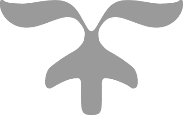 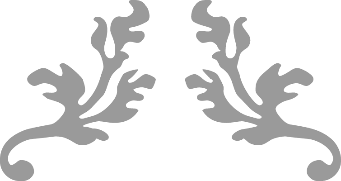 